МИНИСТЕРСТВО НА ЗЕМЕДЕЛИЕТО И ХРАНИТЕ – СОФИЯ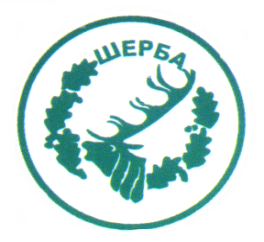 „СЕВЕРОИЗТОЧНО ДЪРЖАВНО ПРЕДПРИЯТИЕ” ДПТП:  ДЪРЖАВНО ЛОВНО СТОПАНСТВО „ШЕРБА”9100, с. Горен чифлик,ул. „Шерба” 7, Варненска областТел.  05141/2358, Е-mail: dls.sherba@dpshumen.bg	..............................................................................................................Изх.№ 267/19.02.2014 г.Офис с.Старо ОряховоИнформация по чл. 22б, ал.2, т.16 от ЗОП 	Във връзка с изпълнението на Договори, възложени по реда на Закона за обществените поръчки , сключени преди 01.10.2014г.  и освобождаване на внесените гаранции за изпълнение, Ви уведомяваме, както следва:ЗАМ.ДИРЕКТОР:  /п/                         /инж. Р.Радев/Упълномощен със Заповед №404/16.12.2014г. на Директора на ТП ДЛС „Шерба“№Предмет и Изпълнител по договорДоговор №Дата на която е върната гаранцията за изпълнениеОснование за освобождаване на гаранцията за изпълнение1Доставка на ГСМ36/14.07.2014 г.08.01.2015 г.Чл.63,ал.1 от ЗОП2Доставка на канцеларски материали25/03.06.2014 г.08.01.2015 г.Чл.63,ал.1 от ЗОП3Ремонт МПС и резервни части32/09.06.2014 г.08.01.2015 г.Чл.63,ал.1 от ЗОП4Ремонт МПС и резервни части33/09.06.2014 г.08.01.2015 г.Чл.63,ал.1 от ЗОП5.Ремонт МПС и резервни части24/03.06.2014 г.08.01.2015 г.Чл.63,ал.1 от ЗОП6.Доставка на гуми за МПС50/08.10.2014 г.08.01.2015 г.Чл.63,ал.1 от ЗОП7.Доставка на гуми за МПС43/30.09.2014 г.08.01.2015 г.Чл.63,ал.1 от ЗОП8.Доставка на фуражи41/25.09.2014 г.08.01.2015 г.Чл.63,ал.1 от ЗОП9.Доставка на строителни материали35/26.06.2014 г.08.01.2015 г.Чл.63,ал.1 от ЗОП10.Товаро-разтоварни дейности51/10.10.2014 г.08.01.2015 г.Чл.63,ал.1 от ЗОП